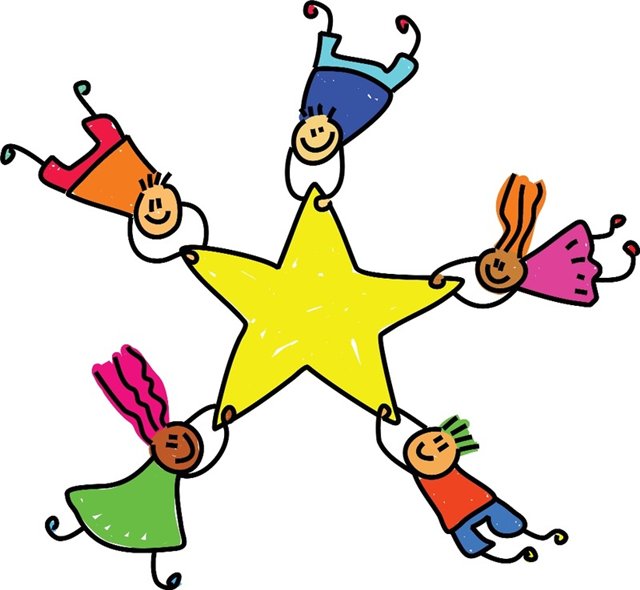 Группа №9 «Звездочки»« Зачем нужна прогулка в детском саду?»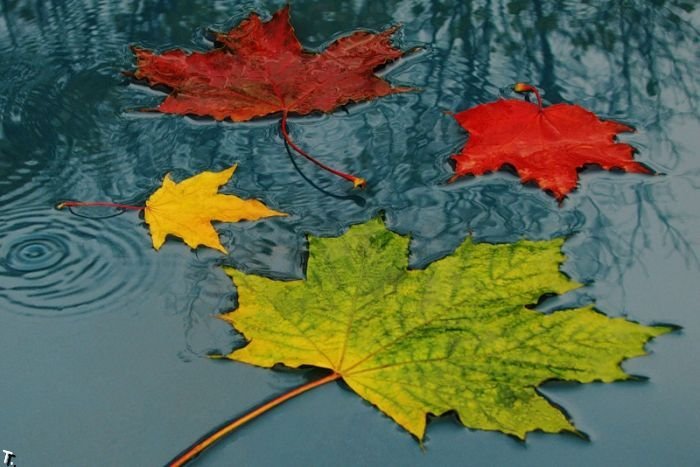 Для чего нужна прогулка в детском саду?В практике работы воспитателя очень часто от родителей можно услышать такой вопрос: а вы пойдете сегодня гулять? Особенно это волнение со стороны родителей характерно возрасту детей от  2,5 до 3,5 – 4-х лет, в сезонный период от середины осени до середины весны. Родители тревожатся и задумываются над тем, чтобы их ребенок не заболел, не простыл, не промочил одежду и обувь, да и просто не запачкался. В связи с этим многие не хотят, чтобы их дети гуляли на улице вообще.Поэтому задача педагога, довести до сознания родителей значение прогулок в детском саду.Детский сад гулять идет –В детский парк гулять идет!Сколько неба про запас,Сколько ветра про запас,Солнце выглянет сейчас –Время детское у нас!Значение прогулокЧто может быть приятнее, чем прогулка с малышом. Прогулка – это одно из основных оздоровительных мероприятий в детском саду, предупреждающая охрану и укрепление здоровья детей, полноценное физическое развитие, различную двигательную деятельность детей.Очень важно, чтобы у детей во время прогулки была соответствующая, облегченная одежда. Она позволяет ребенку не бояться испачкаться, смело играть в любимые игры, бегать и прыгать.Помните!Общая продолжительностьпрогулки в детском садусоставляет 4 – 4,5 часа.(утверждено расписанием в СЭС)Прогулка и движениеВо время прогулки необходимо поощрять стремление детей к движению, тренировке равновесия, умению ползать, метать в цель. Для этого у нас в запасе имеется большое количество подвижных игр, а также игр с мячом, со скакалкой.Один раз в неделю на прогулке проводится физкультурное занятие.Человек и природаВсе знают, насколько общение с природой благотворно влияет на взрослого и ребенка. Оказываясь в окружении природы, ребенок приучается любоваться ею, наблюдать за снегом, ветром, дождем.Прогулка и воспитаниеВ любое время года воспитатель во время прогулки может найти интересную и  полезную работу. Например, осенью, мы с детьми сгребаем листья граблями, собираем сухие ветки, мусор, перекапываем огород и сажаем там озимые растения (чеснок, календула, шпинат), собираем семена, затем их сушим и складываем в мешочки, чтобы весной вновь посадить. Зимой на участке не обойтись без горки. Вместе с детьми мы сооружаем ее, поливая в морозные дни водой. В этом охотно нам помогают папы и мамы.В конце прогулки  рекомендуется проводить игры малой и средней подвижности (например: «Летает – не летает», «Море волнуется…», «Золотые ворота» и другие спокойные игры. Эти игры обеспечивают ребенку постепенный переход от возбужденного состояния к относительно спокойному, способствуют снижению двигательной активности и переходу на другой вид деятельности.В заключениеИ все-таки, несмотря на разнообразие игр и занятий, есть дети, которые не любят гулять. Зачастую, родители таких детей сами не находят времени для прогулок с малышом. Хочется напомнить таким родителям, что пренебрегать прогулкой нельзя. Это один из видов закаливания детского организма. Не лишайте детей радости движения и заряда бодрости!Прогулка делает детей физически более выносливыми, укрепляет  здоровье детей, улучшает настроение, а значит, способствует в дальнейшем успешному обучению в школе.Да здравствуют ежедневные прогулки!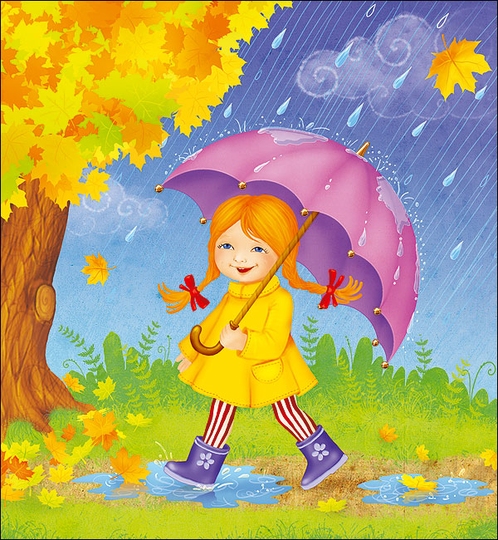 